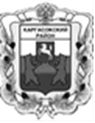 МУНИЦИПАЛЬНОЕ ОБРАЗОВАНИЕ «Каргасокский район»ТОМСКАЯ ОБЛАСТЬДУМА КАРГАСОКСКОГО РАЙОНА	Рассмотрев протокол № 3 от 07.10.2020 года заседания счетной комиссии по выборам заместителя Председателя Думы Каргасокского района шестого созыва,Дума Каргасокского района РЕШИЛА:Глава Каргасокского района							А.П. АщеуловРЕШЕНИЕ                                                          ПРОЕКТ РЕШЕНИЕ                                                          ПРОЕКТ РЕШЕНИЕ                                                          ПРОЕКТ 07.10.2020             № с. Каргасокс. КаргасокО протоколе № 3 заседания счетной комиссии по выборам  заместителя Председателя Думы Каргасокского района шестого созыва          1.Утвердить протокол № 3 от 07.10.2020 года заседания счетной комиссии по выборам  заместителя Председателя Думы Каргасокского района шестого созыва.         2.Считать избранным заместителем Председателя Думы Каргасокского района шестого созыва ___________________________ФИО.Председатель Думы  Каргасокского   района                                                                                                                    